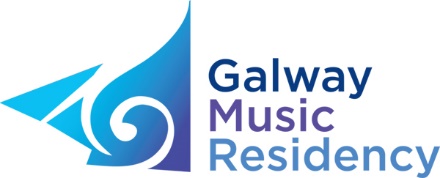 Galway Music Residency Child Safeguarding Statement1. Name of service being providedGalway Music Residency provides a Music Education and Music outreach service to children and young people.2. Nature of service and principles to safeguard children from harm Workshops with children and young adults in both groups and one-on-one settings. Workshops with children and young adults within the school setting in alignment with the Department of Education syllabi.Our guiding principlesOur priority to ensure the welfare and safety of every child and young person who takes part in Galway Music Residency Activity is paramount.Our guiding principles and procedures to safeguard children and young people reflect national policy and legislation and we will review our guiding principles and child safeguarding procedures at least every two years.All children and young people have an equal right to take party in Galway Music Residency Activities in a way that respects them as individuals and encourages them to reach their potential, regardless of their background.We are committed to upholding the rights of every child and young person who takes part in a Galway Music Residency activity, including the rights to be kept safe and protected from harm, listened to and heard.Our guiding principles apply to everyone in our organisation.Workers/volunteers must conduct themselves in a way that reflects the principles of our organisation.To Safeguard Children: Galway Music Residency is committed to safeguarding children in the following ways: A trained Designated Liaison Person and Deputy Designated Liaison Person are in place.All staff and relevant contracted workers have undergone Garda Vetting All staff and relevant contracted workers have completed have successfully completed the Children Frist E-Learning course provided by TUSLA. In compliance with the Governance Code for charitable organisations, Galway Music Residency is currently updating its general Health & Safety Policy. Health and Safety Risk Assessments are carried out for all events.In addition, a Covid 19 Health & Safety Plan is in place.For activities in a school setting, class teachers are asked to remain present for the duration of the activityFor activities outside of a school setting, parents are required to remain present for the one-on-one activities. Where parents are unavailable appropriate procedures are in place. The DLP or the Deputy DLP are on call for all such activities.Where relevant Parent/emergency contact information is stored on GMR’s database in the event of an emergency.3. Risk Assessment of Activities GMR has carried out an assessment of any potential for harm to a child while participating in a GMR activity. Below is a list of the areas of risk identified and the list of procedure for managing these risks. For activities with other organisations including schools and music schools, GMR liaises with those organisations to agree respective roles and responsibilities in relation to Child Safeguarding. 4. ProceduresOur Child Safeguarding Statement has been developed in line with requirements under the Children First Act 2015, Children First: National Guidance for the Protection and Welfare of Children (2017), and Tusla’s Child Safeguarding: A Guide for Policy, Procedure and Practice. In addition to the procedures listed in our risk assessment, the following procedures support our intention to safeguard children while they are availing of our service: Procedure for the management of allegations of abuse or misconduct against workers/volunteers of a child availing of our service; Procedure for the safe recruitment and selection of workers and volunteers to work with children; Procedure for provision of and access to child safeguarding training and information, including the identification of the occurrence of harm; Procedure for the reporting of child protection or welfare concerns to Tusla; Procedure for maintaining a list of the persons (if any) in the relevant service who are mandated persons; Procedure for appointing a relevant person. All procedures listed are available upon request.5. ImplementationWe recognise that implementation is an on-going process. Our service is committed to the implementation of this Child Safeguarding Statement and the procedures that support our intention to keep children safe from harm while availing of our service. This Child Safeguarding Statement will be reviewed on July 2024, or as soon as practicable after there has been a material change in any matter to which the statement refers.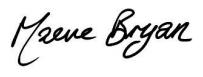 Signed: Maeve Bryan, Executive Director, Galway Music ResidencyNUI Galway, Riverside Terrapin, Distillery Road, Lower Newcastle, GalwayFor queries, please contact Orla Henihan, Relevant Person under the Children First Act 2015Galway Music Residency, NUI Galway, Riverside Terrapin, Distillery Road, Lower Newcastle, Galway. 091 586706 / orla@thegalwaymusicresidency.ieGMR has identified the following risksGMR Safety Procedures to address thisRisk of harm not being recognised or not being reported properly and promptly by staff / volunteersStaff, contracted workers, and volunteers are required to read and abide by Galway Music Residency’s Child Safeguarding Policy and Procedures;All staff and contracted workers working with children complete the Children First E-Learning programmeRisk of child being harmed by staff / volunteersProcedure for the safe recruitment and selection of workers and volunteers to work with children; Supervision and training provided for staff and volunteersRisk of child being harmed by third party at activityStaff and volunteers should make themselves aware of any potential risks, monitor them appropriately, and act accordinglyGuardians advised that children and young people must be signed in and out by the guardian or other named individual listed on the event registrationRisk of harm caused by staff or volunteer communicating with children in an inappropriate manner, or through an inappropriate channelStaff and Child Participant Codes of Behaviour in place and communicated to all involvedBullyingAnti-Bullying Policy in placeInappropriate use of social media and mobile phonesCode of behaviour in place in relation to use of information and communications technology and platformsInappropriate use of data/personal informationPolicies in relation to use of personal information in placeRisk of harm due to lack of clarity around roles and responsibilities in relation to Child SafeguardingFor GMR activities where another partner organisation is involved our Child Protection Policy is shared with partners in advance of projects and GMR receives a copy of Child protection Policies from all partners. Roles, responsibilities and procedures agreed before activities.